Name: 	Date:	Period:Title:________________________________________________________________________________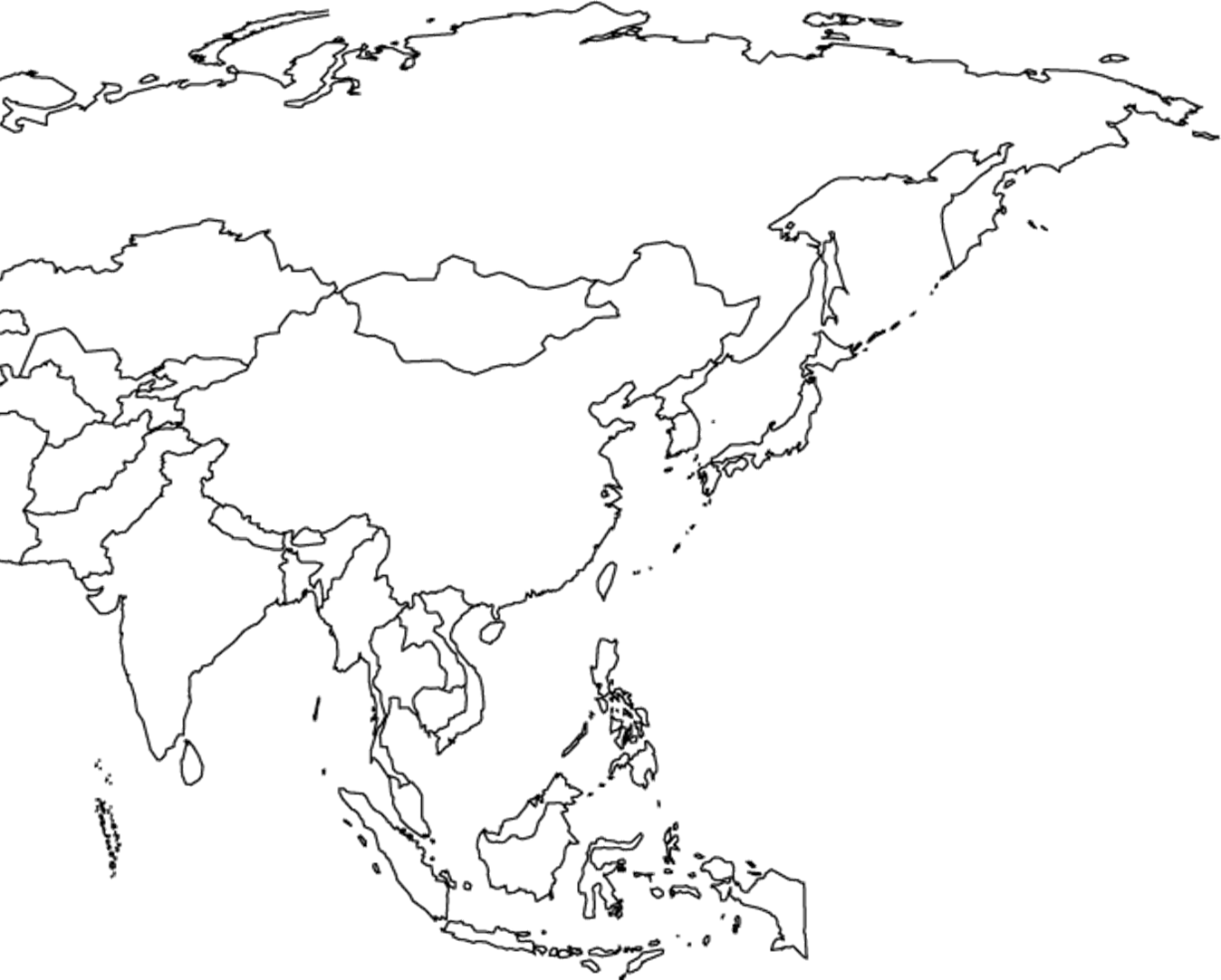 Title: 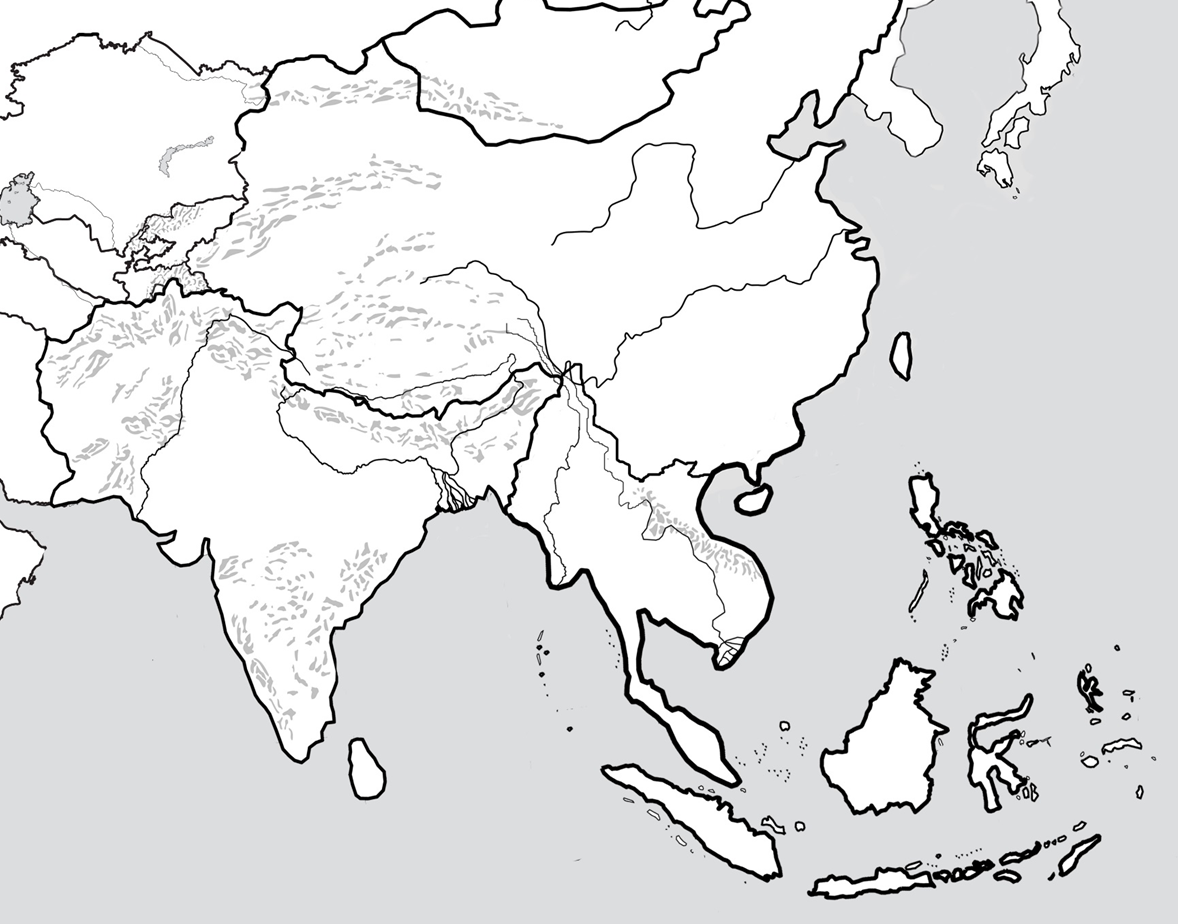 Physical Map DirectionsFollowing directions below to label your physical map. Use pages RA20 and RA21 in your textbook.1. Label and Color/Outline the following Major Bodies of Water in Light Blue.Pacific OceanIndian OceanBay of BengalSea of JapanSouth China SeaPhilippine SeaGulf of Thailand2. Label and Color the following Major Rivers in Dark Blue, Ganges RiverChiang Jiang (Yangtze River)Huang He (Yellow River)Mekong RiverIrrawaddy RiverIndus RiverBrahmaputra River3. Label and Color the following Major Landforms on your Map.Mount Everest (Single Red Triangle)Himalaya Mountains (Purple Triangles)Korean Peninsula (Orange)Plateau of Tibet (Brown Dots)Gobi Desert (Yellow Dots)Altai Mountains (Purple Triangles)Great Indian Desert (Yellow Dots)Deccan Plateau (Brown Dots)Taklimakan Desert (Yellow Dots)Ganges Plain (Green Dots)—Below the Himalayas 4. Draw in and label the Tropic of Cancer using a Dotted Black Line.5. Draw in a label the Equator using a Solid Black Line. 6. Draw a compass on your map.7. Fill in your Map Key.8. Title your map “Physical Map of Asia.”Atlas QuestionsDirections: Answer the following questions using pages 84-91 in your atlas and with critical thinking. 1. Name the highest mountain peak in the world:_________________________________________________________________2. What mountain range serves as a natural barrier for China?__________________________________________________3. What natural event controls the climate of southern Asia?____________________________________________________4. How much of Japan’s wheat consumption comes from imports?______________________________________________5. China and India account for how much of the world’s population? China:______________ India: ______________6. What percent of India’s population lives away from urban areas?____________________________________________7. Which Asian city has the largest urban area in the world?_____________________________________________________8. What areas of Asia contain the highest population density?___________________________________________________9. Which Asian country is the largest exporter of manufactured goods?________________________________________10. Why is China forced to import food from other countries?___________________________________________________11. Which country receives the most exports from China?_______________________________________________________12. Which country in Asia has the highest people per car ratio?_________________________________________________13. What does India’s People Per Car Ratio tell you about their standards of living? __________________________ _________________________________________________________________________________________________________________________14. What makes the country of Japan unique when comparing it to the rest of Asia? _________________________ _________________________________________________________________________________________________________________________15. What is the main land use in Japan?____________________________________________________________________________16. What is the main land use in India?_____________________________________________________________________________17. Which countries are found at the following locations? 20°N 80°E: ________________________	 0° 110°E: __________________________	40°N 140°E: _______________________18. In miles, how far away is Pyongyang, North Korea from Seoul, South Korea? _____________________________19. What correlation can be proved by the maps about population density and the Yangtze, Huang He, and Ganges Rivers? _________________________________________________________________________________________________20. What physical feature causes most Chinese Rivers to empty towards the East?__________________________